UNITED STATES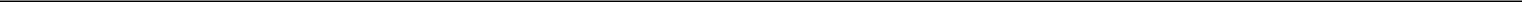 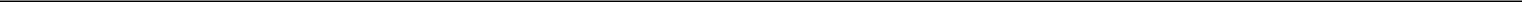 SECURITIES AND EXCHANGE COMMISSIONWashington, D.C. 20549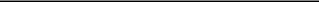 FORM 8-K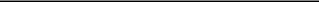 CURRENT REPORTPursuant to Section 13 or 15(d)of the Securities Exchange Act of 1934Date of Report (Date of earliest event reported): May 2, 2018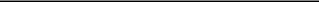 Grand Canyon Education, Inc.(Exact name of registrant as specified in its charter)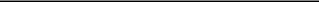 Registrant’s telephone number, including area code: (602) 639-7500(Former name or former address if changed since last report.)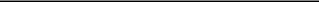 Check the appropriate box below if the Form 8-K filing is intended to simultaneously satisfy the filing obligation of the registrant under any of the following provisions:Written communications pursuant to Rule 425 under the Securities Act (17 CFR 230.425)Soliciting material pursuant to Rule 14a-12 under the Exchange Act (17 CFR 240.14a-12)Pre-commencement communications pursuant to Rule 14d-2(b) under the Exchange Act (17 CFR 240.14d-2(b))Pre-commencement communications pursuant to Rule 13e-4(c) under the Exchange Act (17 CFR 240.13e-4(c))Indicate by check mark whether the registrant is an emerging growth company as defined in Rule 405 of the Securities Act of 1933 (§230.405 of this chapter) or Rule 12b-2 of the Securities Exchange Act of 1934 (§240.12b-2 of this chapter).Emerging growth company ☐If an emerging growth company, indicate by check mark if the registrant has elected not to use the extended transition period for complying with any new or revised financial accounting standards provided pursuant to Section 13(a) of the Exchange Act. ☐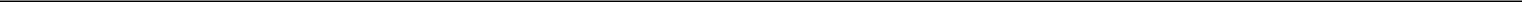 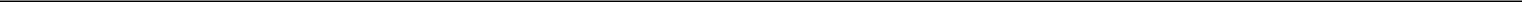 Item 2.02. Results of Operations and Financial Condition.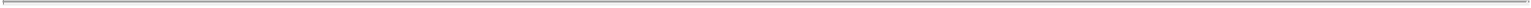 On May 2, 2018, Grand Canyon Education, Inc. (the “University”) reported its results for the first quarter of 2018. The press release dated May 2, 2018 is furnished as Exhibit 99.1 to this report.Item 9.01. Consolidated Financial Statements and Exhibits.99.1	Press Release dated May 2, 2018EXHIBIT INDEX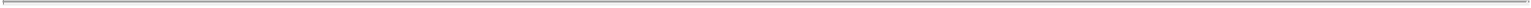 ExhibitNo.	Description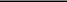 99.1	Press Release dated May 2, 2018SIGNATURES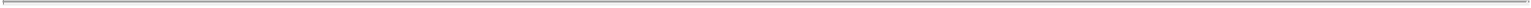 Pursuant to the requirements of the Securities Exchange Act of 1934, the Registrant has duly caused this report to be signed on its behalf by the undersigned, thereunto duly authorized.Exhibit 99.1NEWS RELEASEFOR IMMEDIATE RELEASEInvestor Relations Contact:Dan BachusChief Financial OfficerGrand Canyon Education, Inc.602-639-6648Dan.bachus@gcu.eduMedia Contact:Bob RomanticGrand Canyon Education, Inc.602-639-7611Bob.romantic@gcu.eduGRAND CANYON EDUCATION, INC. REPORTSFIRST QUARTER 2018 RESULTSPHOENIX, AZ., May 2, 2018—Grand Canyon Education, Inc. (NASDAQ: LOPE), a comprehensive regionally accredited university that offers over 225 graduate and undergraduate degree programs and certificates across nine colleges both online and on ground at its over 275 acre campus in Phoenix, Arizona, today announced financial results for the quarter ended March 31, 2018.(more)Grand Canyon Education, Inc. Reports First Quarter 2018 Results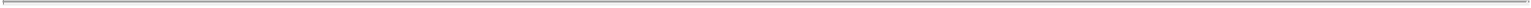 For the three months ended March 31, 2018:Net revenue increased 11.1% to $275.7 million for the first quarter of 2018, compared to $248.2 million for the first quarter of 2017.End-of-period enrollment increased 9.6% to 91,378 at March 31, 2018, from 83,352 at March 31, 2017, as ground enrollment increased 9.6% to 17,386 at March 31, 2018, from 15,857 at March 31, 2017 and online enrollment increased 9.6% to 73,992 at March 31, 2018, from 67,495 at March 31, 2017.Operating income for the three months ended March 31, 2018 was $90.1 million, an increase of 17.6% as compared to $76.6 million for the same period in 2017. The operating margin for the three months ended March 31, 2018 was 32.7%, compared to 30.9% for the same period in 2017.The tax rate in the three months ended March 31, 2018 was 18.8% compared to 26.5% in the same period in 2017. The lower effective tax rate year over year is a result of the Tax Cuts and Jobs Act (the “Act”) which was signed into law on December 22, 2017. The Act reduces the corporate federal tax rate from a maximum of 35% to a flat 21% rate effective January 1, 2018. Additionally, the University continues to benefit from the adoption of the share-based compensation standard, which resulted in the recognition of excess tax benefits from share-based compensation awards that vested or settled in the consolidated income statement. Excess tax benefits recorded for the three months ended March 31, 2018 and 2017 were $5.3 million and $8.5 million, respectively. The inclusion of excess tax benefits and deficiencies as a component of our income tax expense will increase volatility within our provision for income taxes as the amount of excess tax benefits or deficiencies from share-based compensation awards are dependent on our stock price at the date the restricted awards vest, our stock price on the date an option is exercised, and the quantity of options exercised.Net income increased 31.8% to $73.7 million for the first quarter of 2018, compared to $55.9 million for the same period in 2017.Diluted net income per share was $1.52 for the first quarter of 2018, compared to $1.16 for the same period in 2017.Adjusted EBITDA increased 16.2% to $108.0 million for the first quarter of 2018, compared to $92.9 million for the same period in 2017.Balance Sheet and Cash FlowThe University financed its operating activities and capital expenditures during the three months ended March 31, 2018 and 2017 primarily through cash provided by operating activities. Our unrestricted cash and cash equivalents and investments were $334.8 million and $242.7 million at March 31, 2018 and December 31, 2017, respectively. Our restricted cash and cash equivalents at March 31, 2018 and December 31, 2017 were $72.8 million and$94.5 million, respectively. In December 2012, we entered into a new credit agreement, which increased our term loan to $100 million with a maturity date of December 2019. Indebtedness under the term loan is secured by our assets and is guaranteed by certain of our subsidiaries.Net cash provided by operating activities for the three months ended March 31, 2018 was $119.0 million as compared to $109.7 million for the three months ended March 31, 2017. The increase in cash generated from operating activities between the three months ended March 31, 2017 and the three months ended March 31, 2018 is primarily due to increased net income and the timing of income tax and employee related payments as well as changes in other working capital such as accounts payable, accrued liabilities, deferred revenue and student deposits.Net cash used in investing activities was $38.5 million and $48.6 million for the three months ended March 31, 2018 and 2017, respectively. Our cash used in investing activities was primarily related to the purchase of short-term investments and capital expenditures. Purchases of short-term investments net of proceeds of these investments was $3.2 million and $19.0 million during the three months ended March 31, 2018 and 2017, respectively. Capital expenditures were $35.2 million and $21.7 million for the three months ended March 31, 2018 and 2017, respectively. During the three-month period for 2018, capital expenditures primarily consisted of ground campus building projects such as the construction of two additional residence halls, an additional classroom building and parking garage to support our growing traditional student enrollment, as well as purchases of computer equipment, other internal use software projects and furniture and equipment to support our increasing employee headcount. Included in off-site development for 2018 is $0.2 million we spent on the student services building that is in close proximity to our ground traditional campus. During the three-month period for 2017, capital expenditures primarily consisted of ground campus building projects such as the construction of an additional dormitory to support our growing traditional student enrollment, land acquisitions adjacent to our campus, as well as purchases of computer equipment, other internal use software projects and furniture and equipment to support ourincreasing employee headcount. Included in off-site development for 2017 is $7.9 million we spent on the building and parking garage in close proximity to our ground traditional campus. Employees that work in two leased office buildings in the Phoenix area were relocated to this new building by the end of 2016.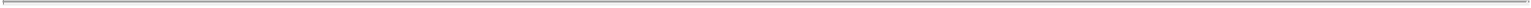 Net cash used in financing activities was $12.8 million and $33.1 million for the three months ended March 31, 2018 and 2017, respectively. During the three-month period for 2018, $11.5 million was used to purchase common shares withheld in lieu of income taxes resulting from the vesting of restricted share awards and $0.5 million was used to purchase treasury stock in accordance with the University’s share repurchase program, and principal payments on notes payable and capital leases totaled $1.7 million, partially offset by proceeds from the exercise of stock options of $0.9 million. During the three-month period for 2017, $25.0 million was used to repay the revolving line of credit, $9.5 million was used to purchase common shares withheld in lieu of income taxes resulting from restricted share awards and principal payments on notes payable and capital leases totaled $1.7 million, which amounts were partially offset by proceeds from the exercise of stock options of $3.1 million.(more)Grand Canyon Education, Inc. Reports First Quarter 2018 Results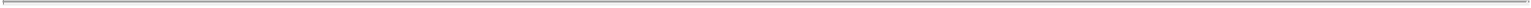 2018 OutlookQ2 2018:	Net revenue of $235.0 million; Target Operating Margin 23.2%; Diluted EPS of $0.85 using 48.6 million diluted shares; student counts of 80,900Q3 2018:	Net revenue of $254.0 million; Target Operating Margin 24.9%; Diluted EPS of $0.98 using 48.7 million diluted shares; student counts of 98,400Q4 2018:	Net revenue of $291.0 million; Target Operating Margin 33.0%; Diluted EPS of $1.47 using 48.9 million diluted shares; student counts of 97,100Full Year 2018:	Net revenue of $1,055.7 million; Target Operating Margin 28.8%; Diluted EPS of $4.82 using 48.7 million diluted sharesForward-Looking StatementsThis news release contains “forward-looking statements” which include information relating to future events, future financial performance, strategies expectations, competitive environment, regulation, and availability of resources. These forward-looking statements include, without limitation, statements regarding: projections, predictions, expectations, estimates, and forecasts as to our business, financial and operating results, and future economic performance, as well as; and statements of management’s goals and objectives and other similar expressions concerning matters that are not historical facts. Words such as “may,” “should,” “could,” “would,” “predicts,” “potential,” “continue,” “expects,” “anticipates,” “future,” “intends,” “plans,” “believes,” “estimates” and similar expressions, as well as statements in future tense, identify forward-looking statements.Forward-looking statements should not be read as a guarantee of future performance or results, and will not necessarily be accurate indications of the times at, or by, which such performance or results will be achieved. Forward-looking statements are based on information available at the time those statements are made or management’s good faith belief as of that time with respect to future events, and are subject to risks and uncertainties that could cause actual performance or results to differ materially from those expressed in or suggested by the forward-looking statements. Important factors that could cause such differences include, but are not limited to: our announced intention to sell our academic and related operations and assets to a non-profit entity and become a services company; our failure to comply with the extensive regulatory framework applicable to our industry, including Title IV of the Higher Education Act and the regulations thereunder, state laws and regulatory requirements, and accrediting commission requirements; the ability of our students to obtain federal Title IV funds, state financial aid, and private financing; potential damage to our reputation or other adverse effects as a result of negative publicity in the media, in the industry or in connection with governmental reports or investigations or otherwise, affecting us or other companies in the for-profit post-secondary education sector; risks associated with changes in applicable federal and state laws and regulations and accrediting commission standards, including pending rulemaking by the Department of Education; competition from other universities in our geographic region and market sector, including competition for students, qualified executives and other personnel; our ability to properly manage risks and challenges associated with strategic initiatives, including the expansion of our campus, potential acquisitions or divestitures of, or investments in, new businesses, acquisitions of new properties, or the development of new campuses; our expected tax payments and tax rate, including the effect of the Tax Cuts and Jobs Act of 2017; our ability to hire and train new, and develop and train existing, faculty and employees; the pace of growth of our enrollment; our ability to convert prospective students to enrolled students and to retain active students to graduation; our success in updating and expanding the content of existing programs and developing new programs in a cost-effective manner or on a timely basis; industry competition, including competition for qualified executives and other personnel; risks associated with the competitive environment for marketing our programs; failure on our part to keep up with advances in technology that could enhance the online experience for our students; the extent to which obligations under our loan agreement, including the need to comply with restrictive and financial covenants and to pay principal and interest payments, limits our ability to conduct our operations or seek new business opportunities; our ability to manage future growth effectively; general adverse economic conditions or other developments that affect job prospects of our students; and other factors discussed in reports on file with the Securities and Exchange Commission.Forward-looking statements speak only as of the date the statements are made. You should not put undue reliance on any forward-looking statements. We assume no obligation to update forward-looking statements to reflect actual results, changes in assumptions, or changes in other factors affecting forward-looking information, except to the extent required by applicable securities laws. If we doupdate one or more forward-looking statements, no inference should be drawn that we will make additional updates with respect to those or other forward-looking statements.(more)Grand Canyon Education, Inc. Reports First Quarter 2018 Results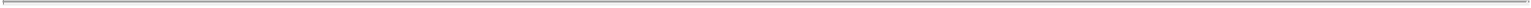 Conference CallGrand Canyon Education, Inc. will discuss its first quarter 2018 results and 2018 outlook during a conference call scheduled for today, May 2, 2018 at 4:30 p.m. Eastern time (ET). To participate in the live call, investors should dial 877-577-1769 (domestic and Canada) or 706-679-7806 (international), passcode 6287379 at 4:25 p.m. (ET). The Webcast will be available on the Grand Canyon Education, Inc. Web site at www.gcu.edu.A replay of the call will be available approximately two hours following the conclusion of the call, at 855-859-2056 (domestic) or 404-537-3406 (international), passcode 6287379. It will also be archived at www.gcu.edu in the investor relations section for 60 days.About Grand Canyon Education, Inc.Grand Canyon Education, Inc. is a comprehensive regionally accredited university that offers over 225 graduate and undergraduate degree programs and certificates across nine colleges both online and on ground at our over 275 acre campus in Phoenix, Arizona, at leased facilities and at facilities owned by third party employers of our students. We are committed to providing an academically rigorous educational experience with a focus on professionally relevant programs that meet the objectives of our students. Our undergraduate programs are designed to be innovative and meet the future needs of employers while providing students with the needed critical thinking and effective communication skills developed through a Christian-oriented, liberal arts foundation. We offer master and doctoral degrees in contemporary fields that are designed to provide students with the capacity for transformational leadership in their chosen industry, emphasizing the immediate relevance of theory, application, and evaluation to promote personal and organizational change. Approximately 91,400 students were enrolled as of March 31, 2018. For more information about Grand Canyon Education, Inc., please visit http://www.gcu.edu.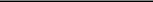 Grand Canyon Education, Inc. is regionally accredited by The Higher Learning Commission, Grand Canyon University, 3300 W. Camelback Road, Phoenix, AZ 85017, www.gcu.edu.###Grand Canyon Education, Inc. Reports First Quarter 2018 Results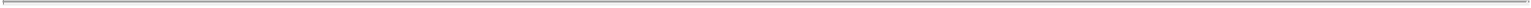 GRAND CANYON EDUCATION, INC.Consolidated Income Statements(Unaudited)Three Months EndedMarch 31,Grand Canyon Education, Inc. Reports First Quarter 2018 Results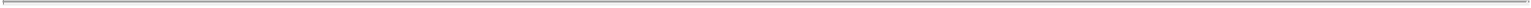 GRAND CANYON EDUCATION, INC.Adjusted EBITDAAdjusted EBITDA, a non-GAAP financial measure, is defined as net income plus interest expense, less interest income and other gain (loss) recognized on investments, plus income tax expense, and plus depreciation and amortization (EBITDA), as adjusted for (i) the amortization of prepaid royalty payments recorded in conjunction with a settlement of a dispute with our former owner; (ii) contributions to Arizona school tuition organizations in lieu of the payment of state income taxes; (iii) share-based compensation and (iv) one-time, unusual charges or gains, such as litigation and regulatory reserves, impairment charges and asset write-offs, and exit or lease termination costs. We present Adjusted EBITDA, a non-GAAP financial measure, because we consider it to be an important supplemental measure of our operating performance. We also make certain compensation decisions based, in part, on our operating performance, as measured by Adjusted EBITDA, and our loan agreement requires us to comply with covenants that include performance metrics substantially similar to Adjusted EBITDA. All of the adjustments made in our calculation of Adjusted EBITDA are adjustments to items that management does not consider to be reflective of our core operating performance. Management considers our core operating performance to be that which can be affected by our managers in any particular period through their management of the resources that affect our underlying revenue and profit generating operations during that period and does not consider the items for which we make adjustments (as listed above) to be reflective of our core performance.We believe Adjusted EBITDA allows us to compare our current operating results with corresponding historical periods and with the operational performance of other companies in our industry because it does not give effect to potential differences caused by variations in capital structures (affecting relative interest expense, including the impact of write-offs of deferred financing costs when companies refinance their indebtedness), tax positions (such as the impact on periods or companies of changes in effective tax rates or net operating losses), the book amortization of intangibles (affecting relative amortization expense), and other items that we do not consider reflective of underlying operating performance. We also present Adjusted EBITDA because we believe it is frequently used by securities analysts, investors, and other interested parties as a measure of performance.In evaluating Adjusted EBITDA, investors should be aware that in the future we may incur expenses similar to the adjustments described above. Our presentation of Adjusted EBITDA should not be construed as an inference that our future results will be unaffected by expenses that are unusual, non-routine, or non-recurring. Adjusted EBITDA has limitations as an analytical tool in that, among other things it does not reflect:cash expenditures for capital expenditures or contractual commitments;changes in, or cash requirements for, our working capital requirements;interest expense, or the cash required to replace assets that are being depreciated or amortized; andthe impact on our reported results of earnings or charges resulting from the items for which we make adjustments to our EBITDA, as described above and set forth in the table below.In addition, other companies, including other companies in our industry, may calculate these measures differently than we do, limiting the usefulness of Adjusted EBITDA as a comparative measure. Because of these limitations, Adjusted EBITDA should not be considered as a substitute for net income, operating income, or any other performance measure derived in accordance with and reported under GAAP, or as an alternative to cash flow from operating activities or as a measure of our liquidity. We compensate for these limitations by relying primarily on our GAAP results and only use Adjusted EBITDA as a supplemental performance measure.The following table provides a reconciliation of net income to Adjusted EBITDA, which is a non-GAAP measure for the periods indicated: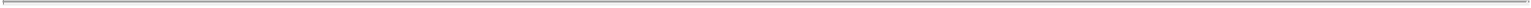 Grand Canyon Education, Inc. Reports First Quarter 2018 Results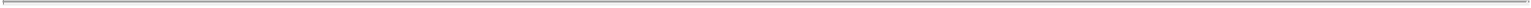 GRAND CANYON EDUCATION, INC.Consolidated Balance SheetsGrand Canyon Education, Inc. Reports First Quarter 2018 Results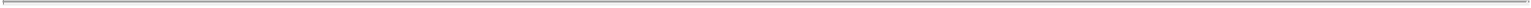 GRAND CANYON EDUCATION, INC.Consolidated Statements of Cash Flows(Unaudited)Grand Canyon Education, Inc. Reports First Quarter 2018 Results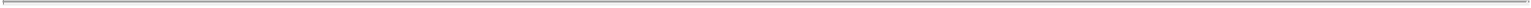 The following is a summary of our student enrollment at March 31, 2018 and 2017 by degree type and by instructional delivery method:Enrollment at March 31, 2018 and 2017 represents individual students who attended a course during the last two months of the calendar quarter. Included in enrollment at March 31, 2018 and 2017 are students pursuing non-degree certificates of 1,495 and 1,086, respectively.Includes 7,913 and 7,441 students pursuing doctoral degrees at March 31, 2018 and 2017, respectively.As of March 31, 2018 and 2017, 50.4% and 49.9%, respectively, of our working adult students (online and professional studies students) were pursuing graduate degrees.Includes both our traditional on-campus ground students, as well as our professional studies students.DelawareDelawareDelawareDelaware001-34211001-34211001-3421120-335600920-335600920-335600920-335600920-3356009(State or other Jurisdiction of(State or other Jurisdiction of(State or other Jurisdiction of(State or other Jurisdiction of(State or other Jurisdiction of(Commission(Commission(Commission(IRS Employer(IRS Employer(IRS EmployerIncorporation)Incorporation)Incorporation)Incorporation)Incorporation)File Number)File Number)File Number)Identification No.)Identification No.)Identification No.)3300 W. Camelback Road3300 W. Camelback Road3300 W. Camelback Road3300 W. Camelback RoadPhoenix, ArizonaPhoenix, Arizona85017(Address of Principal Executive Offices)(Address of Principal Executive Offices)(Address of Principal Executive Offices)(Address of Principal Executive Offices)(Zip Code)(Zip Code)(Zip Code)(Zip Code)(Zip Code)GRAND CANYON EDUCATION, INC.GRAND CANYON EDUCATION, INC.Date: May 2, 2018By:  /s/ Daniel E. BachusBy:  /s/ Daniel E. BachusDaniel E. BachusChief Financial Officer(Principal Financial and Principal Accounting Officer)(In thousands, except per share data)(In thousands, except per share data)(In thousands, except per share data)20182017(In thousands, except per share data)(In thousands, except per share data)(In thousands, except per share data)Net revenue$$275,681$248,206248,206Costs and expenses:Costs and expenses:Instructional costs and servicesInstructional costs and services111,027111,027102,574102,574Admissions advisory and relatedAdmissions advisory and related34,85434,85431,97231,972AdvertisingAdvertising25,71525,71524,63124,631Marketing and promotionalMarketing and promotional2,6842,4602,460General and administrativeGeneral and administrative11,3099,9419,941Total costs and expensesTotal costs and expensesTotal costs and expenses185,589171,578Operating incomeOperating income90,09290,09276,62876,628Interest expenseInterest expense(346)(346)(580)(580)Interest and other incomeInterest and other income98198122Income before income taxesIncome before income taxesIncome before income taxes90,72776,050Income tax expenseIncome tax expense17,04617,04620,13820,138Net incomeNet incomeNet income$73,681$55,912Earnings per share:Earnings per share:Basic income per shareBasic income per share$$1.551.55$1.201.20Diluted income per shareDiluted income per share$$1.521.52$1.161.16Basic weighted average shares outstandingBasic weighted average shares outstandingBasic weighted average shares outstandingBasic weighted average shares outstanding47,43246,748Diluted weighted average shares outstandingDiluted weighted average shares outstanding48,39748,39748,07048,070Three Months EndedThree Months EndedThree Months EndedThree Months EndedThree Months EndedThree Months EndedMarch 31,March 31,March 31,March 31,March 31,March 31,201820172017Net income$73,681$55,912Plus: interest expense346346580580580Less: interest income and other(981)(981)(981)(2)(2)(2)Plus: income tax expense17,04617,04617,04620,13820,13820,138Plus: depreciation and amortization13,87313,87313,87313,19313,19313,193EBITDA103,96589,821Plus: royalty to former owner7474747474Plus: fixed asset impairments———122122122Plus: transaction expenses487487——Plus: estimated litigation and regulatory reserves33——Plus: share-based compensation3,4693,4692,9312,9312,931Adjusted EBITDAAdjusted EBITDA$107,998$92,948ASSETS:March 31,March 31,March 31,March 31,December 31,December 31,December 31,ASSETS:201820182017(In thousands, except par value)(In thousands, except par value)(In thousands, except par value)(In thousands, except par value)(In thousands, except par value)(In thousands, except par value)(Unaudited)Current assetsCash and cash equivalentsCash and cash equivalents$242,846242,846242,846242,846$$153,474153,474Restricted cash and cash equivalentsRestricted cash and cash equivalents72,81672,81672,81672,81694,53494,534InvestmentsInvestments91,91091,91091,91091,91089,27189,271Accounts receivable, netAccounts receivable, net9,4699,4699,4699,46910,90810,908Income tax receivableIncome tax receivable1,3291,3291,3291,3292,0862,086Other current assetsOther current assets16,99416,99416,99416,99424,58924,589Total current assetsTotal current assetsTotal current assets435,364435,364435,364374,862Property and equipment, netProperty and equipment, net950,156950,156950,156950,156922,284922,284Prepaid royaltiesPrepaid royalties2,6892,6892,6892,6892,7632,763GoodwillGoodwill2,9412,9412,9412,9412,9412,941Other assetsOther assets833833833833723723Total assetsTotal assets$1,391,9831,391,9831,391,9831,391,983$$1,303,5731,303,573LIABILITIES AND STOCKHOLDERS’ EQUITY:LIABILITIES AND STOCKHOLDERS’ EQUITY:Current liabilitiesCurrent liabilitiesAccounts payableAccounts payable$36,10036,10036,10036,100$$29,13929,139Accrued compensation and benefitsAccrued compensation and benefits25,01325,01325,01325,01323,17323,173Accrued liabilitiesAccrued liabilities26,57126,57126,57126,57120,75720,757Income taxes payableIncome taxes payable30,23430,23430,23430,23416,18216,182Student depositsStudent deposits72,94872,94872,94872,94895,29895,298Deferred revenueDeferred revenue64,13064,13064,13064,13046,89546,895Current portion of notes payableCurrent portion of notes payable6,6706,6706,6706,6706,6916,691Total current liabilitiesTotal current liabilities261,666261,666261,666261,666238,135238,135Other noncurrent liabilitiesOther noncurrent liabilities1,1311,1311,1311,1311,2001,200Deferred income taxes, noncurrentDeferred income taxes, noncurrent19,90019,90019,90019,90018,36218,362Notes payable, less current portionNotes payable, less current portion58,27458,27458,27458,27459,92559,925Total liabilitiesTotal liabilities340,971340,971340,971340,971317,622317,622Commitments and contingenciesCommitments and contingenciesCommitments and contingenciesStockholders’ equityStockholders’ equityPreferred stock, $0.01 par value, 10,000 shares authorized; 0 shares issued and outstanding at March 31, 2018 andPreferred stock, $0.01 par value, 10,000 shares authorized; 0 shares issued and outstanding at March 31, 2018 andDecember 31, 2017December 31, 2017—————Common stock, $0.01 par value, 100,000 shares authorized; 52,496 and 52,277 shares issued and 48,217 and 48,125 sharesCommon stock, $0.01 par value, 100,000 shares authorized; 52,496 and 52,277 shares issued and 48,217 and 48,125 sharesoutstanding at March 31, 2018 and December 31, 2017, respectivelyoutstanding at March 31, 2018 and December 31, 2017, respectively525525525525523523Treasury stock, at cost, 4,279 and 4,152 shares of common stock at March 31, 2018 and December 31, 2017, respectivelyTreasury stock, at cost, 4,279 and 4,152 shares of common stock at March 31, 2018 and December 31, 2017, respectively(112,726)(112,726)(112,726)(112,726)(100,694)(100,694)Additional paid-in capitalAdditional paid-in capital237,056237,056237,056237,056232,670232,670Accumulated other comprehensive lossAccumulated other comprehensive loss(526)(526)(526)(526)(724)(724)Retained earningsRetained earnings926,683926,683926,683926,683854,176854,176Total stockholders’ equityTotal stockholders’ equityTotal stockholders’ equity1,051,0121,051,0121,051,012985,951Total liabilities and stockholders’ equityTotal liabilities and stockholders’ equity$1,391,9831,391,9831,391,9831,391,983$$1,303,5731,303,573Three Months EndedThree Months EndedThree Months EndedThree Months EndedThree Months Ended(In thousands)(In thousands)(In thousands)March 31,March 31,March 31,March 31,March 31,(In thousands)(In thousands)(In thousands)20182017Cash flowsprovided by operating activities:Net incomeNet income$$73,68173,681$55,91255,912Adjustments to reconcile net income to net cash provided by operating activities:Adjustments to reconcile net income to net cash provided by operating activities:Share-based compensationShare-based compensation3,4692,9312,931Provision for bad debtsProvision for bad debts4,9974,3834,383Depreciation and amortizationDepreciation and amortization13,94713,94713,26713,267Deferred income taxesDeferred income taxes1,9283,7233,723OtherOther539539122122Changes in assets and liabilities:Changes in assets and liabilities:Accounts receivableAccounts receivable(3,558)(3,558)(3,265)(3,265)Prepaid expenses and otherPrepaid expenses and other(1,332)(1,332)(2,257)(2,257)Accounts payableAccounts payable5635631,0421,042Accrued liabilities and employee related liabilitiesAccrued liabilities and employee related liabilities7,6653,3813,381Income taxes receivable/payableIncome taxes receivable/payable14,80914,80916,65416,654Deferred rentDeferred rent(36)(36)(92)(92)Deferred revenueDeferred revenue24,68624,68629,02029,020Student depositsStudent deposits(22,350)(22,350)(15,165)(15,165)Net cash provided by operating activitiesNet cash provided by operating activitiesNet cash provided by operating activities119,008109,656Cash flows used in investing activities:Cash flows used in investing activities:Capital expendituresCapital expenditures(35,173)(35,173)(21,729)(21,729)Purchases of land and building improvements related to off-site developmentPurchases of land and building improvements related to off-site development(174)(174)(7,898)(7,898)Purchases of investmentsPurchases of investments(17,122)(17,122)(26,532)(26,532)Proceeds from sale or maturity of investmentsProceeds from sale or maturity of investments13,94413,9447,5717,571Net cash used in investing activitiesNet cash used in investing activitiesNet cash used in investing activities(38,525)(48,588)Cash flows used in financing activities:Cash flows used in financing activities:Principal payments on notes payable and capital lease obligationsPrincipal payments on notes payable and capital lease obligations(1,716)(1,716)(1,698)(1,698)Net borrowings from revolving line of creditNet borrowings from revolving line of credit——(25,000)(25,000)Repurchase of common shares including shares withheld in lieu of income taxesRepurchase of common shares including shares withheld in lieu of income taxes(12,032)(12,032)(9,516)(9,516)Net proceeds from exercise of stock optionsNet proceeds from exercise of stock options9199193,1223,122Net cash used in financing activitiesNet cash used in financing activitiesNet cash used in financing activities(12,829)(33,092)Net increase in cash and cash equivalents and restricted cashNet increase in cash and cash equivalents and restricted cash67,65467,65427,97627,976Cash and cash equivalents and restricted cash, beginning of periodCash and cash equivalents and restricted cash, beginning of period248,008130,907Cash and cash equivalents and restricted cash, end of periodCash and cash equivalents and restricted cash, end of period$$315,662$158,883158,883Supplemental disclosure of cash flow informationSupplemental disclosure of cash flow informationSupplemental disclosure of cash flow informationSupplemental disclosure of cash flow informationSupplemental disclosure of cash flow informationSupplemental disclosure of cash flow informationCash paid for interestCash paid for interest$$321321$674674Cash paid for income taxesCash paid for income taxes$$375375$438438Supplemental disclosure of non-cash investing and financing activitiesSupplemental disclosure of non-cash investing and financing activitiesPurchases of property and equipment included in accounts payablePurchases of property and equipment included in accounts payable$$13,08113,081$5,9935,993Reclassification of capitalized costs – adoption of ASC 606Reclassification of capitalized costs – adoption of ASC 606$$9,015$——Reclassification of deferred revenue – adoption of ASC 606Reclassification of deferred revenue – adoption of ASC 606$$7,451$——2018(1)2018(1)2018(1)2017(1)2017(1)2017(1)# of# of% of# of# of% ofStudentsTotalStudentsTotalGraduate degrees(2)38,56942.2%42.2%34,96241.9%41.9%Undergraduate degree52,80957.8%57.8%48,39048,39058.1%58.1%Total91,378100.0%100.0%83,35283,352100.0%100.0%2018(1)2018(1)2018(1)2017(1)2017(1)2017(1)# of# of% of# of# of% ofStudentsTotalStudentsTotalOnline(3)73,99281.0%81.0%67,49581.0%81.0%Ground(4)17,38619.0%19.0%15,85715,85719.0%19.0%Total91,378100.0%100.0%83,35283,352100.0%100.0%